15th Annual Musqueam and UBC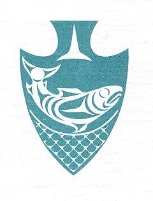 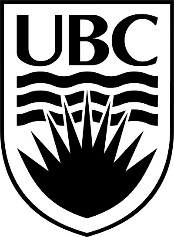 Youth Soccer TournamentAll Star Tracking Form – 13 & Under15th Annual Musqueam and UBC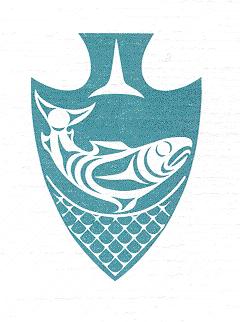 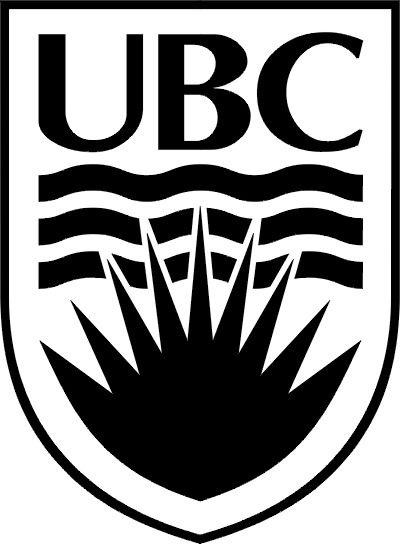 Youth Soccer TournamentAll Star Tracking Form - 13 & Under15th Annual Musqueam and UBCYouth Soccer TournamentAll Star Tracking Form - 13 & Under15th Annual Musqueam and UBCYouth Soccer TournamentAll Star Tracking Form – 13 & Under15th Annual Musqueam and UBCYouth Soccer TournamentAll Star Tracking Form - 13 & Under15th Annual Musqueam and UBCYouth Soccer TournamentAll Star Tracking Form - 13 & Under15th Annual Musqueam and UBCYouth Soccer TournamentAll Star Tracking Form - 13 & Under15th Annual Musqueam and UBCYouth Soccer TournamentAll Star Tracking Form - 13 & Under15th Annual Musqueam and UBCYouth Soccer TournamentAll Star Tracking Form - 10 & UnderCowichan EaglesCowichan EaglesCowichan EaglesPlayers Name (first and last)M/FNumber of times selected(please mark for each time selected)Boy Selected:Girl Selected:Sts’ailes ThunderbirdsSts’ailes ThunderbirdsSts’ailes ThunderbirdsPlayers Name (first and last)M/FNumber of times selected(please mark for each time selected)Boy Selected:Girl Selected:SecheltSecheltSecheltPlayers Name (first and last)M/FNumber of times selected(please mark for each time selected)Boy Selected:Girl Selected:Cheam SelectsCheam SelectsCheam SelectsPlayers Name (first and last)M/FNumber of times selected(please mark for each time selected)Boy Selected:Girl Selected:Tsleil-Waututh Jr. WarriorsTsleil-Waututh Jr. WarriorsTsleil-Waututh Jr. WarriorsPlayers Name (first and last)M/FNumber of times selected(please mark for each time selected)Boy Selected:Girl Selected:Musqueam BluesMusqueam BluesMusqueam BluesPlayers Name (first and last)M/FNumber of times selected(please mark for each time selected)Boy Selected:Girl Selected:Musqueam SpursMusqueam SpursMusqueam SpursPlayers Name (first and last)M/FNumber of times selected(please mark for each time selected)Boy Selected:Girl Selected:Salish StormSalish StormSalish StormPlayers Name (first and last)M/FNumber of times selected(please mark for each time selected)Boy Selected:Girl Selected:SecheltSecheltSecheltPlayers Name (first and last)M/FNumber of times selected(please mark for each time selected)Boy Selected:Girl Selected: